新 书 推 荐中文书名：《离婚日记》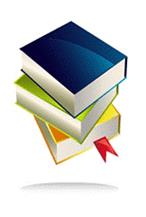 英文书名：THE DIVORCE DIARIES作    者：Sarah Quigley出 版 社：Penguin代理公司：WCA/ANA/Cindy Zhang页    数：160页出版时间：2020年4月代理地区：中国大陆、台湾审读资料：电子稿类    型：传记回忆录内容简介：    趣味十足、坦率真诚、直面问题、毫不隐讳——关于一场婚姻破裂的引人入胜的悲喜交加的回忆录。   “听说你离婚了？”一个朋友问候我，那么“祝贺你！”萨拉·奎格利离婚后的头两年是她一生中最艰难的两年。不管你怎么积极地面对离婚，你都会似乎有一种失败感。最终强迫她走开的还是担忧害怕——害怕她的安全，害怕未来的生活，害怕她最终会憎恨她所爱的那个人。她搬进柏林市中心一个小小的屋顶公寓，开始了艰难的、令人心碎的疗伤过程。《离婚日记》（THE DIVORCE DIARIES）这部作品正是诞生在分手后情感的纠结——悲伤、怀疑、孤独，最后是一种接受。奎格利不仅想通过写作让自己走出黑暗，她还想帮助其他处境相似的女性减少孤独感。她回顾了导致她的婚姻解体的那些吵闹不安的几个月，她以幽默、诚实和辛辣的混合笔触写下了那些日子。她分享了作为被离婚者最黑暗和最搞笑的时刻，然后又回到了一个改变了的约会世界——古树全部以柏林多彩的不拘常规的环境做陪衬。作者简介：萨拉•奎格利（SARAH QUIGLEY），小说家、纪实作家和评论家。她出生在新西兰（New Zealand），获得牛津大学文学博士学位。她的第一部小说，《罗伯特之后》（After Robert）由企鹅出版设出版（英国）后受到广泛赞誉。随后，她出版了四部小说，一部短篇小说集和一部诗集。其中《指挥家》（The Conductor）是2011年新西兰销量最高的成人小说，连续20周位居第一，随后被广泛翻译为其他语言出版，该作品入围了法国费米娜奖（Prix Femina）。奎格利在杂志上发表的关于离婚、约会和爱情的文章获得了无数的赞誉和奖项。目前，她住在柏林（Berlin）。媒体评价:“这部非同凡响的小说是一部关于爱的力量的交响曲……在各个层面上的巨大成功。”                       ——《新西兰先驱报》（The New Zealand Herald）评《指挥家》  “《指挥家》引人入胜，而且深刻地表达并传递着音乐非凡的拯救生命特性和希望。”——《观察家报》（The Observer）评《指挥家》谢谢您的阅读！请将回馈信息发至：张滢（Cindy Zhang)安德鲁·纳伯格联合国际有限公司北京代表处北京市海淀区中关村大街甲59号中国人民大学文化大厦1705室，100872电 话：010-82504506传 真：010-82504200Email:  Cindy@nurnberg.com.cn 网 址: http://www.nurnberg.com.cn 新浪微博：http://weibo.com/nurnberg 豆瓣小站：http://site.douban.com/110577/ 微信订阅号：安德鲁书讯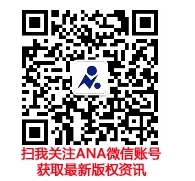 